Leadership For Modern TimesA Study of Nehemiah – Part 5Leadership Principles:Pray. Commit your endeavors to God.Prepare. Expect God to move.Commit. What are you willing to give?Expect Opposition. Challenges refine leaders.______________________________Nehemiah 5 - Resistance from Internal FoesTimeline605–538 BC	Daniel is in Babylon586 BC	Babylon destroys Jerusalem and the temple539 BC	The Persians conquer Babylon536 BC	Some Jews return to Jerusalem to rebuild the temple (Ezra 1-6)484-465 BC	Esther is queen in Persia (Esther)480 BC	Athenians and Spartans defeat Xerxes, king of Persia465-424 BC	Artaxerxes is king of Persia458-444 BC	Ezra comes to Jerusalem to restore worship (Ezra 7-10)444 BC	Nehemiah comes to Jerusalem to rebuild the walls (Nehemiah)Leadership For Modern TimesA Study of Nehemiah – Part 5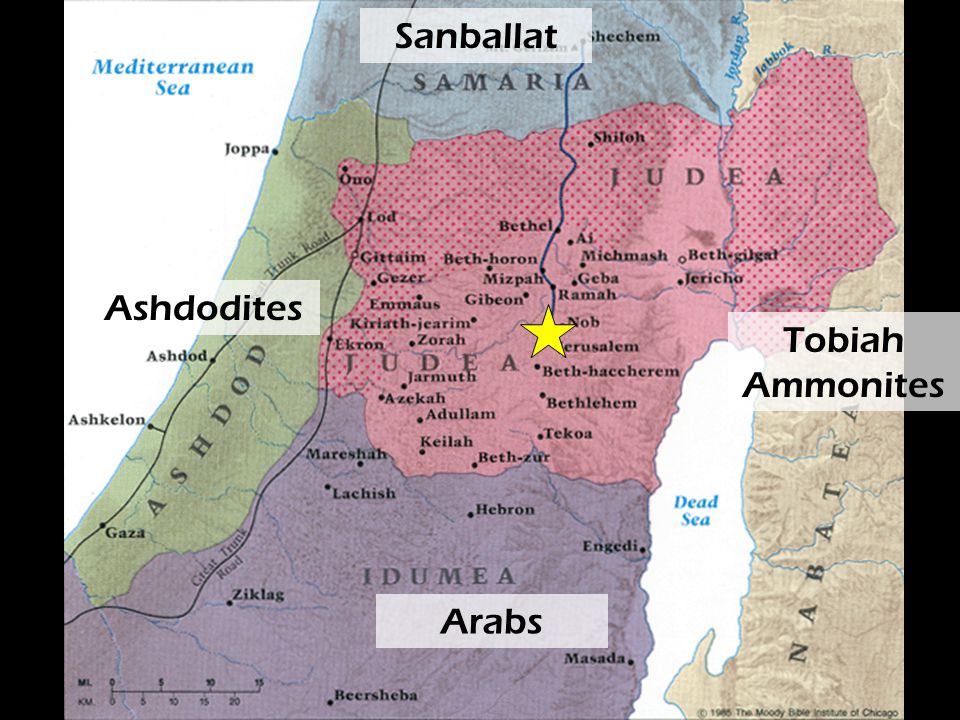 The Area of Israel in the time of Nehemiah, ca. 444 B.C.For Further Discussion:Why is resistance from within our group more difficult and devastating than resistance from outside?How did Nehemiah approach the internal problems? To what did he appeal to get their attention?In Chapter 6, verse 9, Nehemiah says “O God, strengthen my hands.” What do you think he meant? Do you have a situation in your life where you might need to pray this prayer?